Проект  «Большие снежные горки»Цель проекта: Популяризация семейного зимнего отдыха на природеЗадачи:1.Популяризировать зимние виды спорта;2.Формировать навыки здорового образа жизни;3.Пропагандировать семейные ценности;Сроки реализации: ноябрь – март 2017-2018 учебного годаУчастники проекта: учащиеся и родители 7 классов МАОУ « СОШ №111»Оборудование:1.Лыжи беговые;2.Тюбы;3.Ледянки;Смета проекта:1.Проезд на электропоезде (в оба конца) – 200 рублей.2.Питание обеспечивают родители.Результаты реализации:1.Закаливание учащихся;2.Снижение уровня простудных заболеваний на 5% среди учащихся 7 классов;3.Единовременное участие не менее 20 человек;Фотоотчёт о мероприятии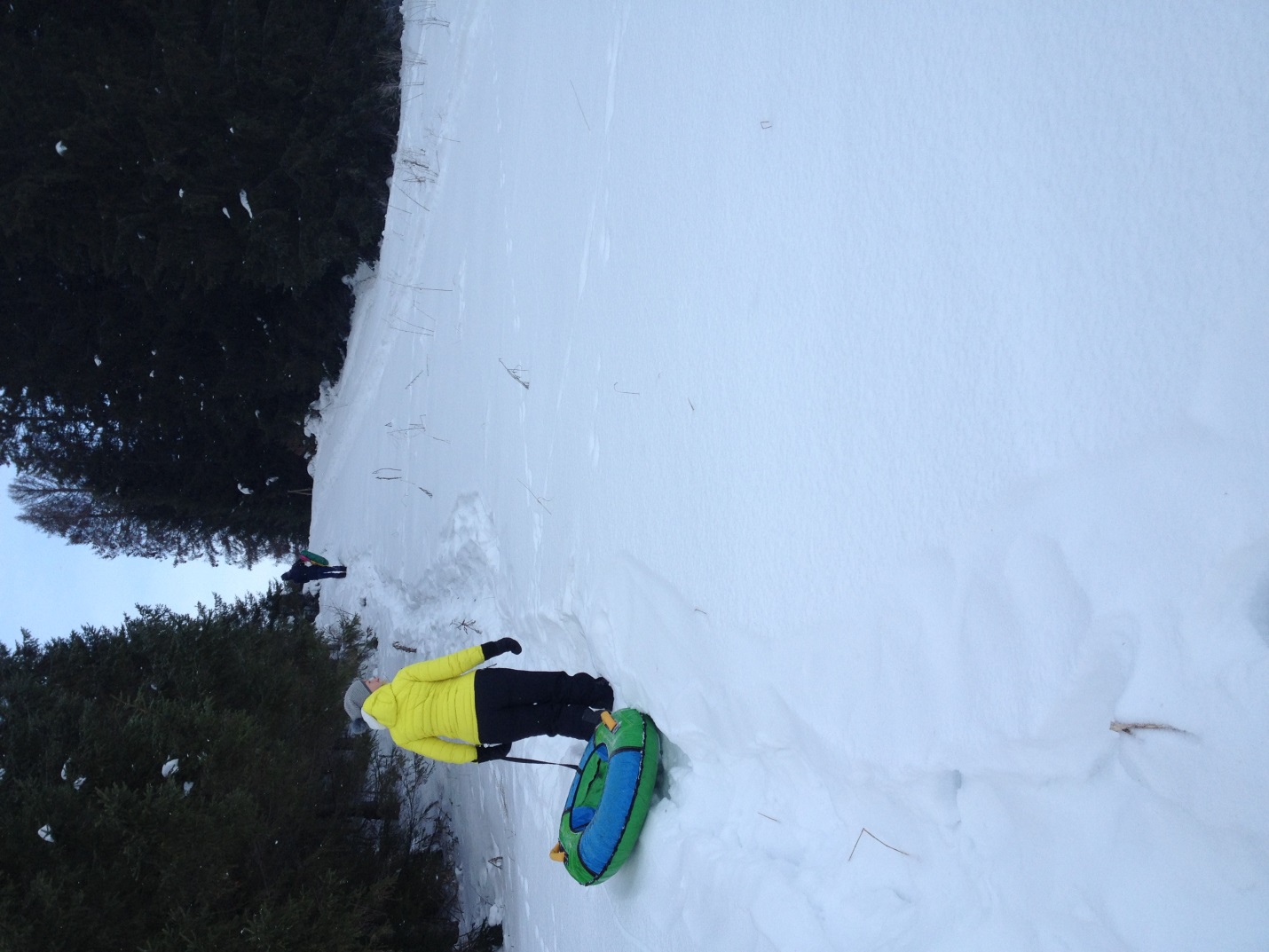 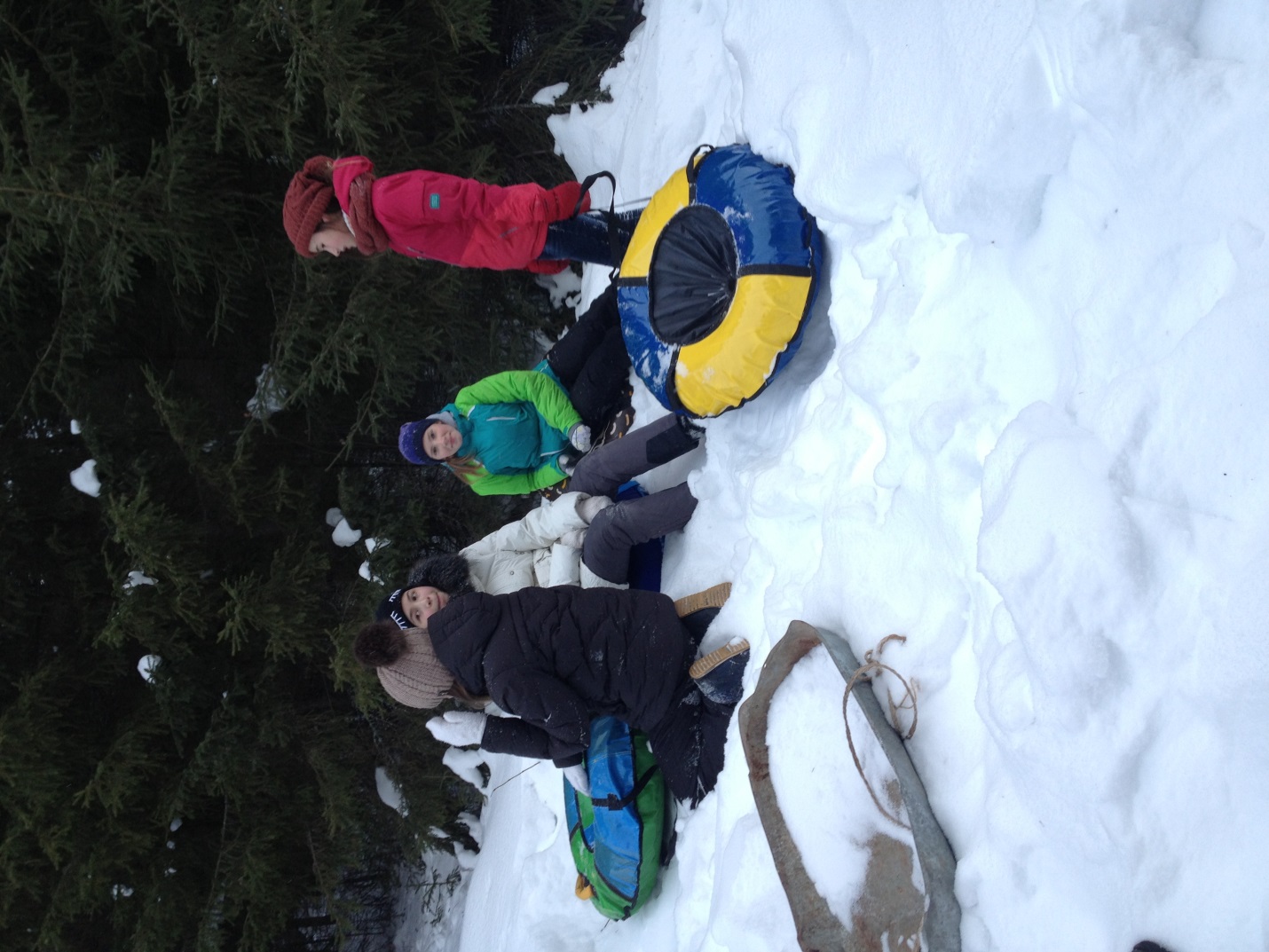 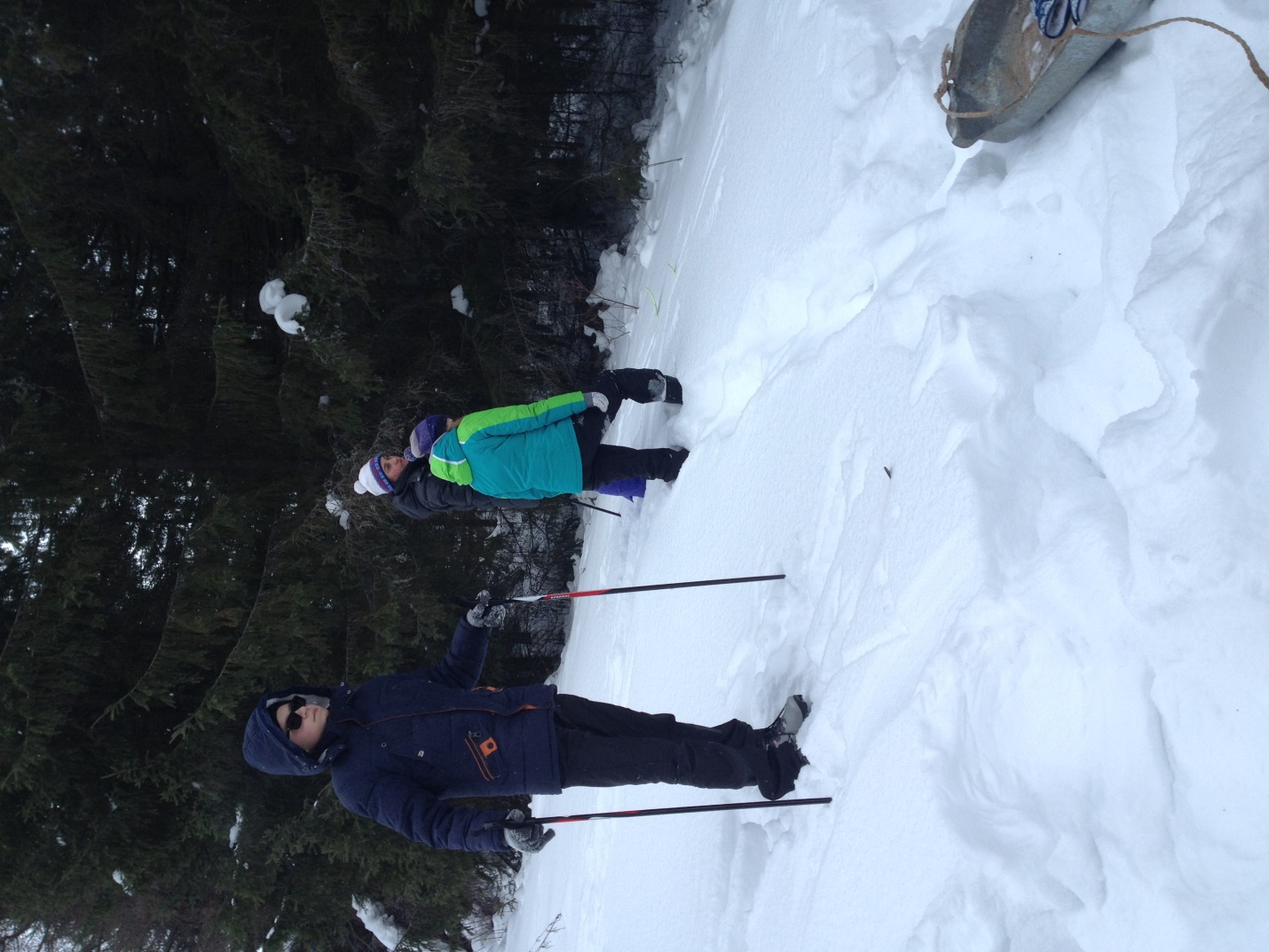 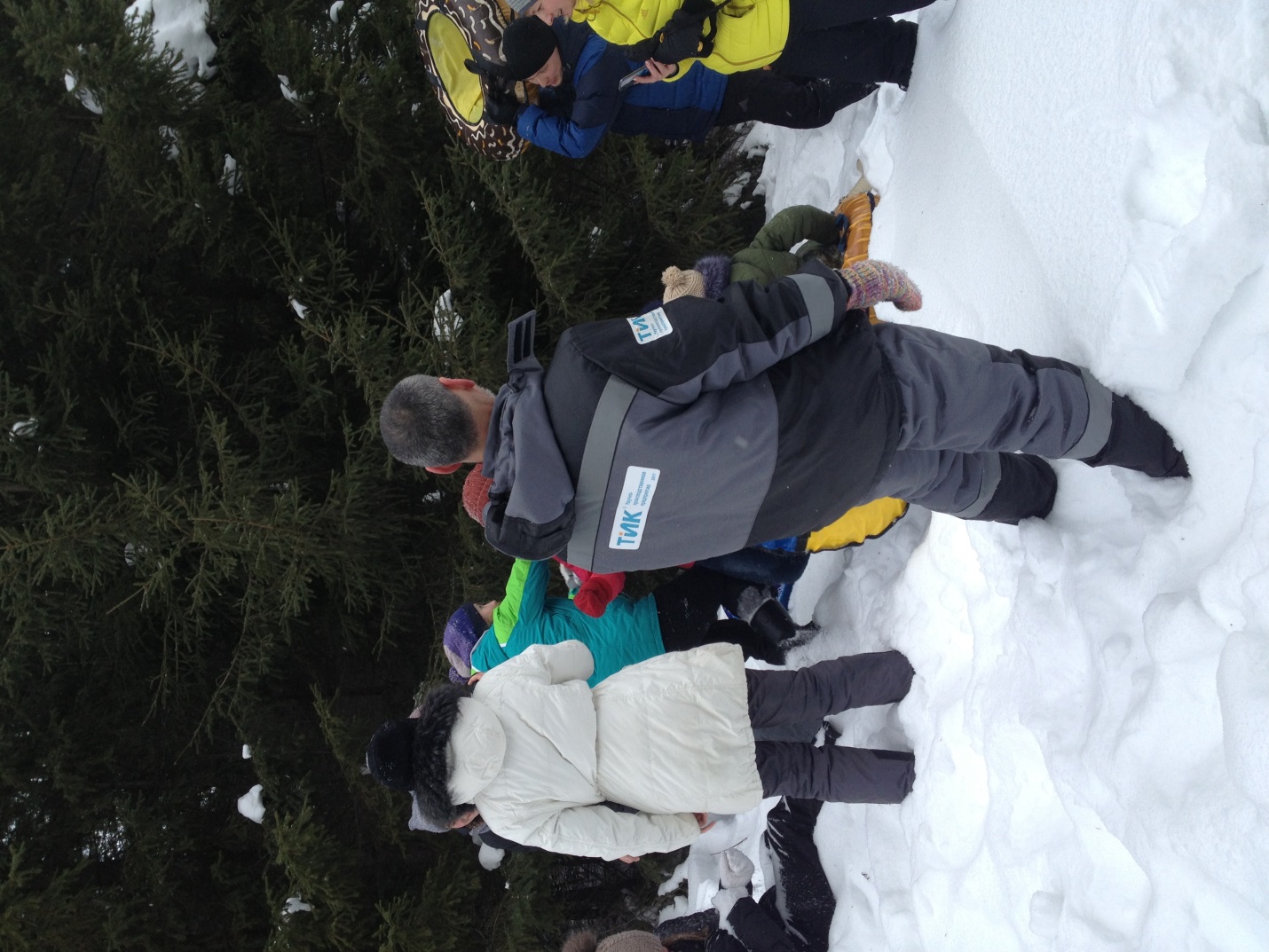 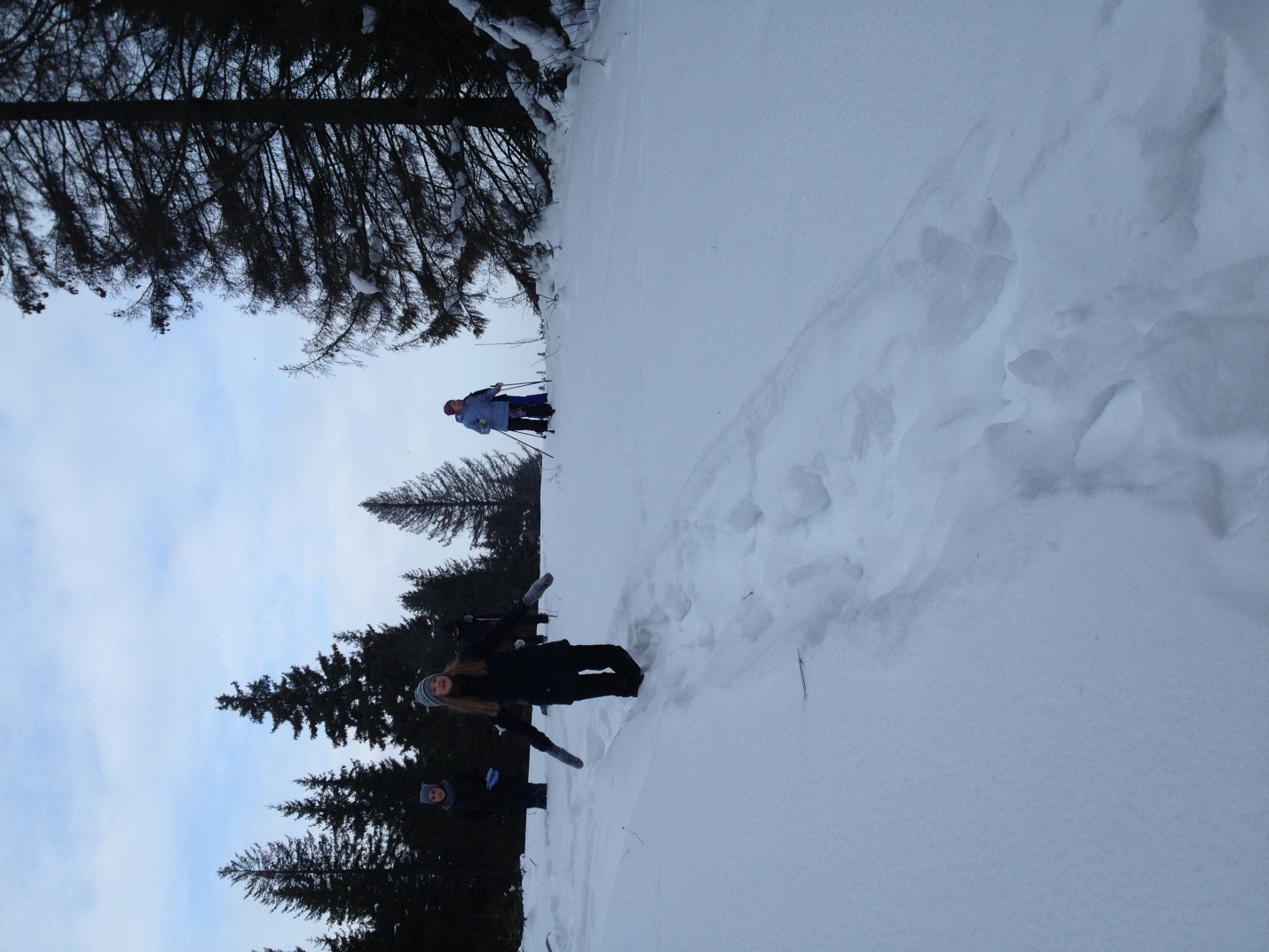 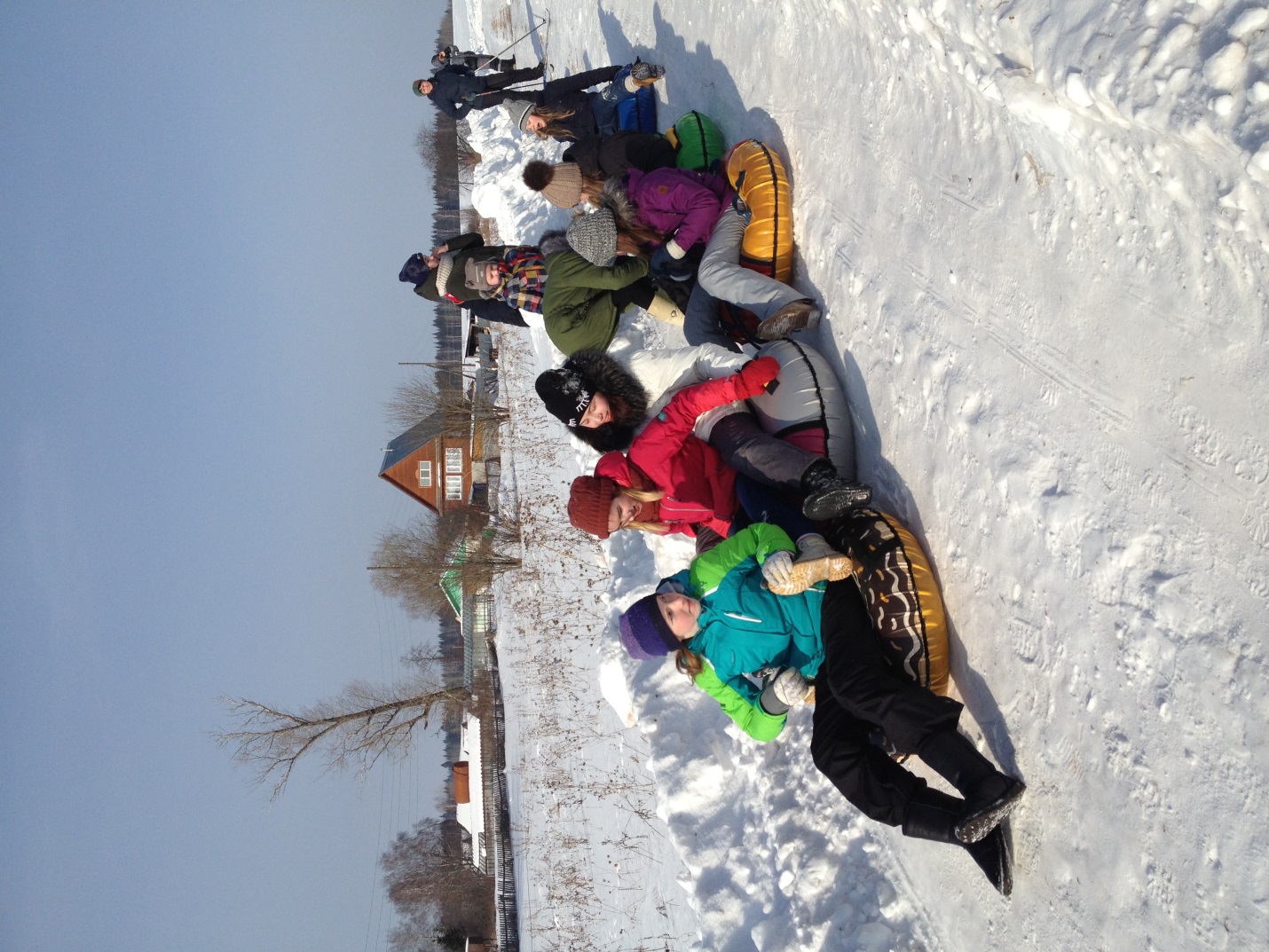 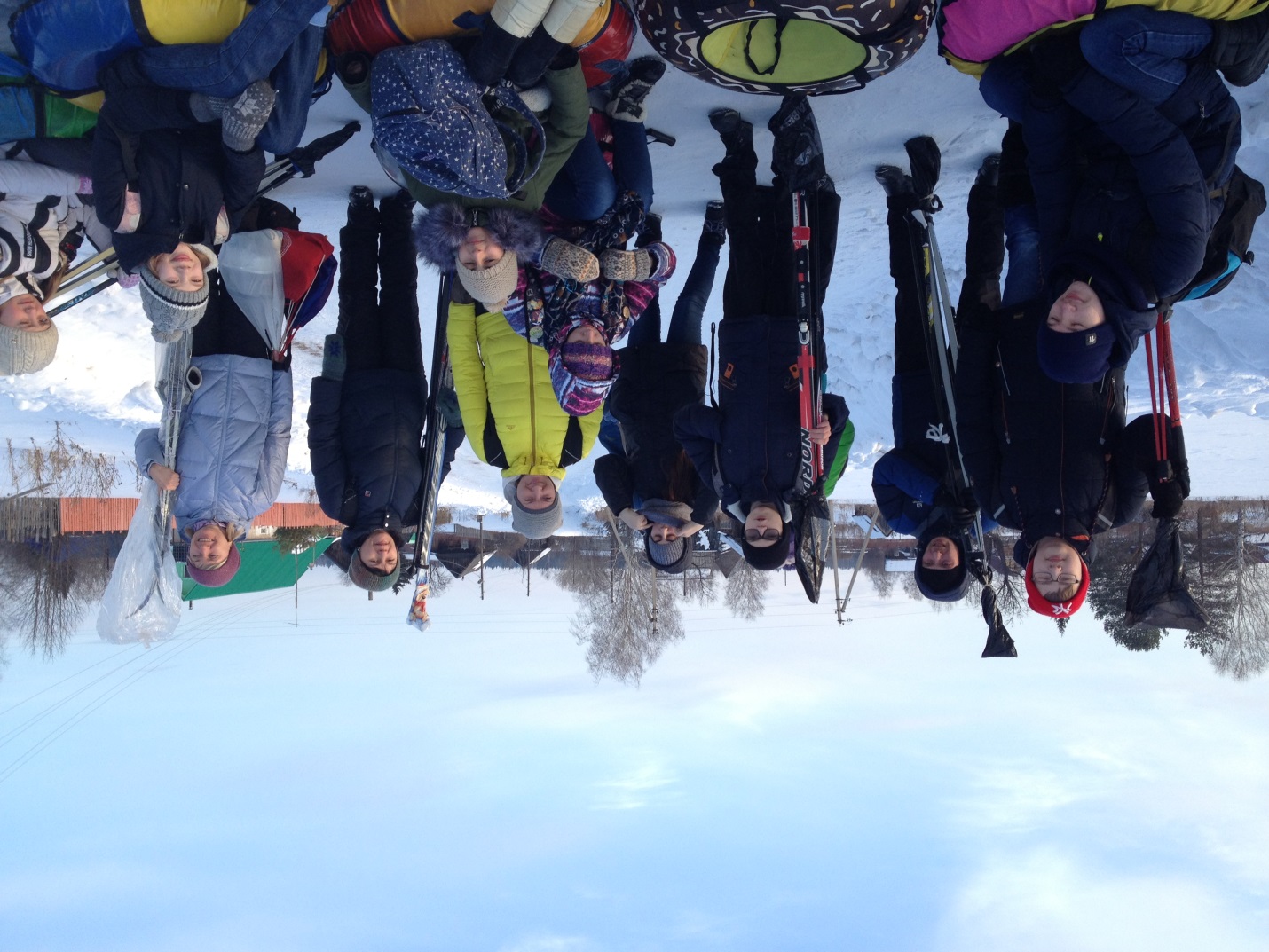 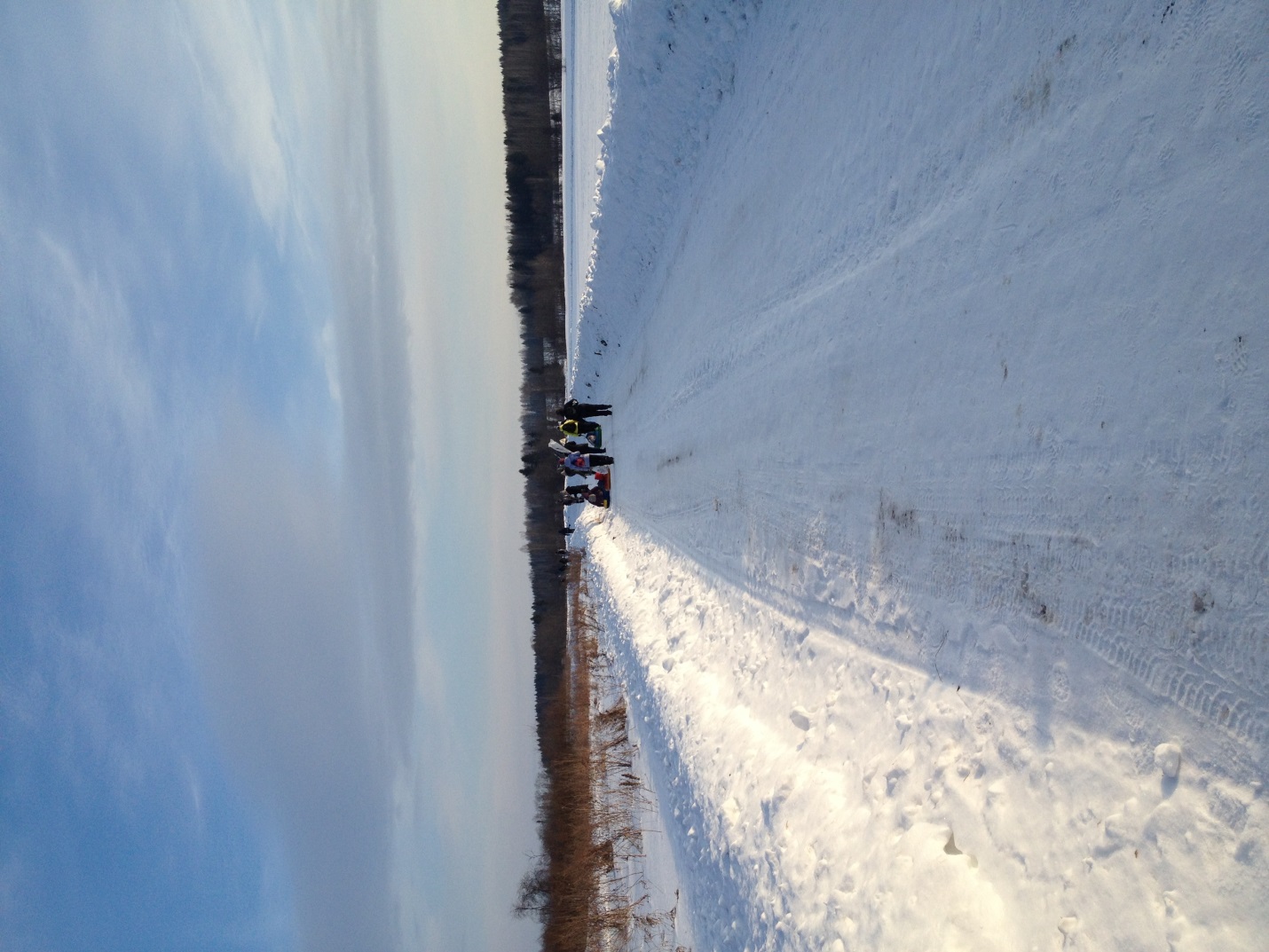 